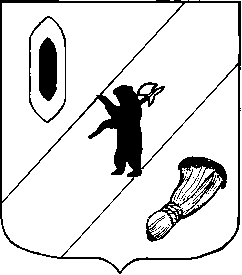 АДМИНИСТРАЦИЯ  ГАВРИЛОВ-ЯМСКОГОМУНИЦИПАЛЬНОГО  РАЙОНАПОСТАНОВЛЕНИЕ18.06.2012     № 868Об утверждении административного регламента по предоставлению муниципальной услуги «Запись на обзорные, тематические и интерактивные экскурсии»В соответствии с Федеральным законом от 27.07.2010г. 210-ФЗ «Об организации предоставления государственных и муниципальных услуг», постановлением Администрации Гаврилов-Ямского муниципального района от 18.10.2011г. №1504 «Об утверждении Порядка разработки и утверждения административных регламентов предоставления муниципальных услуг», руководствуясь ст.27   Устава Гаврилов–Ямского  муниципального  района,АДМИНИСТРАЦИЯ МУНИЦИПАЛЬНОГО РАЙОНА ПОСТАНОВЛЯЕТ:1. Утвердить административный регламент по предоставлению муниципальной услуги «Запись на обзорные, тематические и интерактивные экскурсии»  (Приложение).2. Контроль за исполнением    постановления  возложить на  заместителя Главы Администрации Гаврилов-Ямского муниципального района Забаева А.А.3. Постановление опубликовать в районной массовой газете «Гаврилов-Ямский вестник» и на официальном сайте Администрации Гаврилов-Ямского муниципального района в сети Интернет.4. Постановление вступает в силу с момента официального опубликования.Глава Администрациимуниципального района                                                    		Н.И.БирукПриложение к постановлениюАдминистрации Гаврилов-Ямскогомуниципального района                                                                                                18.06.2012 № 868                          АДМИНИСТРАТИВНЫЙ РЕГЛАМЕНТПРЕДОСТАВЛЕНИЯ В ЭЛЕКТРОННОМ ВИДЕ  МУНИЦИПАЛЬНОЙ УСЛУГИ«ЗАПИСЬ НА ОБЗОРНЫЕ, ТЕМАТИЧЕСКИЕ И ИНТЕРАКТИВНЫЕ ЭКСКУРСИИ»                                                       Раздел I. Общие положения.1.Предмет регулирования и цель разработки административного регламента 1.1. Административный регламент  предоставления муниципальной услуги «Запись на обзорные, тематические и интерактивные экскурсии» (далее – регламент) разработан в соответствии с:- Федеральным законом 27 июля 2010 года № 210 –ФЗ «Об организации предоставления государственных и муниципальных услуг»;-Постановлением Администрации Гаврилов-Ямского муниципального района от 18.10.2011 г. №1504 «Об утверждении Порядка разработки и утверждения административных регламентов предоставления муниципальных услуг». 1.2. Услуга представляет собой  запись на обзорные, тематические и интерактивные экскурсии муниципальным бюджетным учреждением «Центр народного творчества».1.3. Регламент определяет состав, последовательность и сроки административных процедур (далее - процедура) и входящих в них административных действий (далее - действие) при предоставлении муниципальной услуги «Запись на обзорные, тематические и интерактивные экскурсии» (далее - услуга), а также результаты предоставления услуги.2.     Описание заявителей2.1. Заявителями могут выступать:- физические и юридические лица.2.2. Услуга также оказывается лицам, имеющим право представлять интересы заявителя в соответствии с законом или на основании нотариально заверенной доверенности.3.     Получение информации об услуге3.1.     Информацию об услуге, а также сведения о статусе ее выполнения можно получить следующими способами:- заочно, на официальном сайте Администрации Гаврилов-Ямского муниципального района, на Портале государственных и муниципальных услуг  Ярославской области, на Едином Портале  государственных и муниципальных услуг (с момента размещения информации об услуге).                                  Раздел II. Стандарт предоставления услуги.1. Наименование услуги: «Запись на обзорные, тематические и интерактивные экскурсии». 2. Наименование органа исполнительной власти, предоставляющего услугу и участвующих в предоставлении услуги органов исполнительной власти (учреждений, организаций)      2.1. Услугу предоставляет муниципальное бюджетное учреждение «Центр народного творчества» района (далее – поставщик услуги).       2.2.В соответствии с требованиями пункта 3 части 1 статьи 7 Федерального закона от 27 июля . № 210-ФЗ Администрация муниципального района в лице муниципального бюджетного учреждения «Центр народного творчества» не вправе требовать от заявителя осуществления действий, в том числе согласований, необходимых для получения муниципальной услуги и связанных с обращением в иные государственные органы, органы местного самоуправления, организации, за исключением получения услуг, включенных в утвержденный Перечень услуг, которые являются необходимыми и обязательными для предоставления муниципальных услуг органами исполнительной власти.2.3. Форма предоставления муниципальной услуги.Предоставление муниципальной услуги осуществляется в электронном виде.2.4. Результат предоставления муниципальной услуги.Результатом предоставления муниципальной услуги является получение заявителем информации о проведении ярмарок, выставок народного творчества, ремесел на территории Гаврилов-Ямского муниципального района.2.5. Сроки предоставления муниципальной услуги.Услуга предоставляется в режиме реального времени.2.6. Перечень нормативных правовых актов, содержащих правовые основания для предоставления муниципальной услугиИсполнение муниципальной услуги осуществляется в соответствии с:- Конституцией Российской Федерации;- Гражданским кодексом Российской Федерации;- Федеральным Законом от 06.10.2003 г. № 131 –ФЗ «Об общих принципах организации местного самоуправления в Российской Федерации»;- Федеральным законом 27 июля 2010 года № 210 –ФЗ «Об организации предоставления государственных и муниципальных услуг»;-Постановлением Администрации Гаврилов-Ямского муниципального района от 18.10.2011 № 1504 «Об утверждении Порядка разработки и утверждения административных регламентов предоставления муниципальных услуг»;2.7. Перечень документов, необходимых для предоставления муниципальной услуги.Предоставление заявителем каких-либо документов для получения услуги не требуется.2.7.1. При предоставлении муниципальной услуги специалист поставщика услуги не вправе требовать от заявителя:- представления документов и информации или осуществления действий, представление или осуществление которых не предусмотрено нормативными правовыми актами, регулирующими отношения, возникающие в связи с предоставлением муниципальной услуги;- представления документов и информации, которые находятся в распоряжении органа, предоставляющего муниципальную  услугу, иных государственных органов, органов местного самоуправления, муниципальных образованиях области либо подведомственных государственным органам или органам местного самоуправления  муниципальных образованиях области, организаций, участвующих в предоставлении муниципальной услуги, в соответствии с нормативными правовыми актами Российской Федерации, нормативными правовыми актами Ярославской области, муниципальными правовыми актами, за исключением документов, включённых в перечень, определённый частью 6 статьи 7 Федерального закона от 27 июля 2010 года № 210-ФЗ «Об организации предоставления государственных и муниципальных услуг».2.8. Основания для отказа в приёме документов, необходимых для предоставления муниципальной услуги      Перечень оснований для отказа в приёме документов, необходимых для предоставления муниципальной услуги, не предусмотрен. 2.9. Основания для отказа в предоставлении муниципальной услуги       Перечень оснований для отказа в предоставлении муниципальной услуги, не предусмотрен. 2.10. Перечень услуг, которые являются необходимыми и обязательными для предоставления муниципальной услуги      Для предоставления муниципальной услуги не требуется обращение за документами, получаемыми в результате оказания необходимых и обязательных услуг.2.11. Порядок, размер и основания взимания государственной пошлины или иной платы, взимаемой за предоставление муниципальной услуги, и способы её взиманияПредоставление муниципальной услуги осуществляется на безвозмездной основе.2.12. Порядок, размер и основания взимания платы за предоставление услуг, необходимых и обязательных для предоставления муниципальной услуги, и способы её взимания.      Для предоставления муниципальной услуги не требуется обращение за документами, получаемыми в результате оказания необходимых и обязательных услуг.2.13. Требования к помещениям, в которых предоставляются муниципальные услугиВ Управлении, предоставляющем муниципальную услугу, обеспечивается:- осуществление приема заявителей в специально выделенных для этих целей помещениях (присутственных местах), которые включают в себя места для ожидания, информирования, получения информации и заполнения необходимых документов, приема заявителей;- соответствие помещений Управления санитарно-эпидемиологическим правилам и нормативам, а также правилам противопожарной безопасности;- оборудование присутственных мест доступными местами общего пользования (туалетами).Присутственные места оборудуются:- стендами с информацией для заявителей об услугах, предоставляемых Отделом учета и отчетности;- вывесками с наименованием помещений у входа в каждое из помещений;- средствами оказания первой медицинской помощи.2.13.1.  Требования к местам для ожидания.Места для ожидания должны соответствовать комфортным условиям для заявителей.Места для ожидания в очереди оборудуются стульями (кресельными секциями) и (или) скамьями. Количество мест ожидания определяется исходя из фактической нагрузки и возможностей для их размещения в здании, но не менее 2 мест на каждого специалиста, ведущего прием.Места для ожидания должны находиться в холле или ином специально приспособленном помещении.Для создания комфортных условий ожидания на столах (стойках) для письма размещаются газеты, журналы, печатная продукция (брошюры, буклеты) по вопросам предоставления муниципальной услуги.2.13.2. Требования к оформлению входа в здание.Вход в здание Управления оборудуется вывеской содержащей следующую информацию:- наименование, место нахождения, режим работы, телефон для справок.2.13.3. Требования к местам для информирования, получения информации и заполнения необходимых документов.Места для информирования, предназначенные для ознакомления заявителей с информационными материалами, оборудуются:- визуальной текстовой информацией, размещаемой на информационных стендах, обновляемой по мере изменения действующего законодательства, регулирующего предоставление муниципальной услуги, и изменения справочных сведений;- стульями и столами (стойками) для возможности оформления документов.Информационные стенды, столы (стойки) размещаются в местах, обеспечивающих свободный доступ к ним.Места для оформления документов оборудуются стульями, столами (стойками) и обеспечиваются образцами заполнения документов, в том числе бланками заявлений и письменными принадлежностями.2.13.4. Требования к местам для приема заявителей.Кабинеты для приема заявителей оборудуются вывесками с указанием:- номера кабинета;- фамилии, имени, отчества и должности специалиста;- времени перерыва на обед.Рабочее место специалиста должно быть оборудовано персональным компьютером с печатающим устройством.Специалисты обеспечиваются личными и (или) настольными идентификационными карточками.Места для приема заявителей оборудуются стульями и столами для возможности оформления документов.В целях обеспечения конфиденциальности сведений одновременное консультирование и (или) прием двух и более посетителей одним специалистом не допускается. 2.14. Показатели доступности и качества муниципальной услугиРаздел III Состав, последовательность и сроки выполнения административных процедур, требования к порядку их выполнения 3.1. Предоставление муниципальной услуги состоит из одной процедуры – обращения заявителя к информации о проведение ярмарок, выставок народного творчества, ремесел на территории Гаврилов – Ямского муниципального района.3.2. Обращение заявителя к информации о проведение ярмарок, выставок народного творчества, ремесел на территории Гаврилов – Ямского муниципального района.       Юридическим фактом, являющимся основанием для начала процедуры, является обращение на Портал государственных и муниципальных услуг  Ярославской области  в интернете: http//уаг.gosuslugi.ru или на сайт Администрации Гаврилов-Ямского муниципального района: http//gavyam.ru/gosserv/.Заявитель самостоятельно осуществляет действия, предусмотренные процедурой.                         Раздел IV. Формы контроля за исполнением  Регламента4.1. Текущий контроль за исполнением Регламента осуществляет начальник Управления культуры, туризма, спорта и молодёжной политики Администрации Гаврилов-Ямского муниципального района.4.2. Текущий контроль за организацией предоставления муниципальной услуги осуществляет заместитель начальника  Управления культуры, туризма, спорта и молодёжной политики Администрации Гаврилов-Ямского муниципального района (далее – заместитель начальника).4.3. Текущий контроль за полнотой и качеством предоставления муниципальной услуги осуществляет директор МБУ ЦНТ.4.4. Текущий контроль осуществляется путем проведения проверок по факту жалоб заявителей на решения, действия (бездействие) должностных лиц МБУ ЦНТ и включает в себя выявление и устранение нарушений, рассмотрение, принятие решений и подготовку ответов на жалобы заявителей на решения, действия (бездействие) должностных лиц МБУ ЦНТ.Раздел V.Досудебный (внесудебный) порядок обжалования решений и действий (бездействия) органа, предоставляющего услугу, а также должностных лиц, муниципальных служащих5.1. Заявитель имеет право на досудебное (внесудебное) обжалование решений и действий (бездействия) осуществляемых (принимаемых) в ходе предоставления муниципальной услуги. 5.2. Заявитель может обратиться с жалобой в том числе в следующих случаях:         -  нарушение срока регистрации запроса заявителя о предоставлении муниципальной  услуги;-  нарушение срока предоставления муниципальной услуги;-  требование у заявителя документов, не предусмотренных нормативными правовыми актами Российской Федерации, нормативными правовыми актами субъектов Российской Федерации, для предоставления муниципальной услуги;-  отказ в приеме документов, предоставление которых предусмотрено нормативными правовыми актами Российской Федерации, нормативными правовыми актами субъектов Российской Федерации, для предоставления муниципальной услуги, у заявителя;-  отказ в предоставлении муниципальной услуги, если основания отказа не предусмотрены федеральными законами и принятыми в соответствии с ними иными нормативными правовыми актами Российской Федерации, нормативными правовыми актами субъектов Российской Федерации;-  затребование с заявителя при предоставлении муниципальной услуги платы, не предусмотренной нормативными правовыми актами Российской Федерации, нормативными правовыми актами субъектов Российской Федерации;-  отказ органа - поставщика муниципальной услуги, должностного лица органа - поставщика услуги, в исправлении допущенных опечаток и ошибок в выданных в результате предоставления услуги документах либо нарушение установленного срока таких исправлений.5.3. Жалоба для рассмотрения в досудебном (внесудебном) порядке подается в орган - поставщик муниципальной услуги  в письменной форме на бумажном носителе или в форме электронного документа.          Жалобы на решения, принятые руководителем органа - поставщика муниципальной услуги, подаются в вышестоящий орган (при его наличии) либо в случае его отсутствия рассматриваются непосредственно руководителем органа – поставщика муниципальной услуги.   Жалоба может быть направлена по почте, с использованием информационно-телекоммуникационной сети "Интернет", официального сайта органа – поставщика муниципальной услуги, единого портала государственных и муниципальных услуг либо регионального портала государственных и муниципальных услуг, а также может быть принята при личном приеме заявителя.  Жалоба должна содержать:-  наименование органа - поставщика муниципальной услуги, должностного лица органа - поставщика услуги, либо муниципального служащего, решения и действия (бездействие) которых обжалуются;-  фамилию, имя, отчество (последнее - при наличии), сведения о месте жительства заявителя - физического лица либо наименование, сведения о месте нахождения заявителя - юридического лица, а также номер (номера) контактного телефона, адрес (адреса) электронной почты (при наличии) и почтовый адрес, по которым должен быть направлен ответ заявителю;-  сведения об обжалуемых решениях и действиях (бездействии) органа - поставщика муниципальной услуги, должностного лица органа - поставщика услуги, муниципального служащего;-  доводы, на основании которых заявитель не согласен с решением и действием (бездействием) органа - поставщика муниципальной услуги, должностного лица органа - поставщика муниципальной услуги, муниципального служащего. Заявителем могут быть представлены документы (при наличии), подтверждающие доводы заявителя, либо их копии.5.4. Жалоба, поступившая в орган - поставщик муниципальной услуги, подлежит рассмотрению должностным лицом, наделенным полномочиями по рассмотрению жалоб, в течение пятнадцати рабочих дней со дня ее регистрации, а в случае обжалования отказа органа - поставщика муниципальной услуги, должностного лица органа - поставщика муниципальной услуги, в приеме документов у заявителя либо в исправлении допущенных опечаток и ошибок или в случае обжалования нарушения установленного срока таких исправлений - в течение пяти рабочих дней со дня ее регистрации.5.5. По результатам рассмотрения жалобы орган – поставщик услуги, принимает одно из следующих решений:         -  удовлетворяет жалобу, в том числе в форме отмены принятого решения, исправления допущенных органом - поставщиком муниципальной услуги, опечаток и ошибок в выданных в результате предоставления услуги документах, возврата заявителю денежных средств, взимание которых не предусмотрено нормативными правовыми актами Российской Федерации, нормативными правовыми актами субъектов Российской Федерации, а также в иных формах;-  отказывает в удовлетворении жалобы.Не позднее дня, следующего за днем принятия решения, заявителю в письменной форме и по желанию заявителя в электронной форме направляется мотивированный ответ о результатах рассмотрения жалобы.5.6. В случае установления в ходе или по результатам рассмотрения жалобы признаков состава административного правонарушения или преступления, должностное лицо, наделенное полномочиями по рассмотрению жалоб незамедлительно направляет имеющиеся материалы в органы прокуратуры.                                                                               Приложение № 1к Административному регламентуБлок-схема предоставления муниципальной услуги в электронном виде«Запись на обзорные, тематические и интерактивные экскурсии»МБУ ЦНТ1 – муниципальное бюджетное учреждение «Центр народного творчества» Гаврилов-Ямского муниципального района.- настоящим Регламентом.№ПоказательЕдиница измеренияНормативное значение показателя1.Показатели доступностиПоказатели доступностиПоказатели доступности1.1.Наличие возможности получения муниципальной услуги в электронном видеда/нетда2.Показатели качестваПоказатели качестваПоказатели качества2.1.Количество обоснованных претензий и жалобшт.0-52.2.Удельный вес обращений, рассмотренных в установленный срок, в общем количестве обращений%1002.3.Культура обслуживания (вежливость, эстетичность)положительно/отрицательноположительноСпециалистМБУ ЦНТ1Специалист МБУ ЦНТЗаявитель